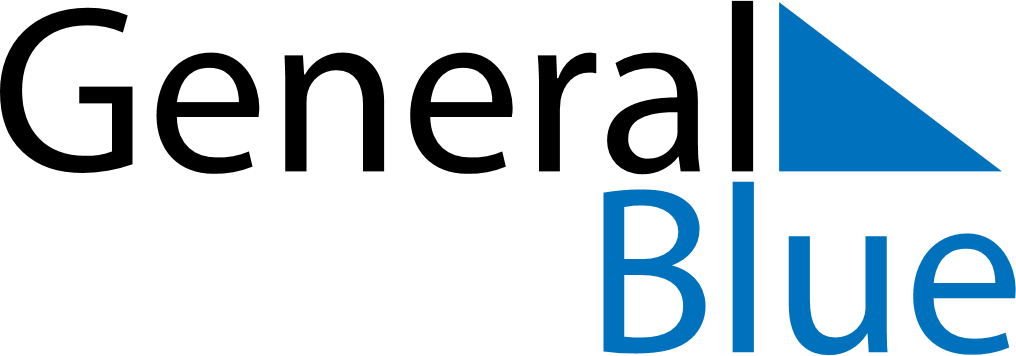 June 2025June 2025June 2025UkraineUkraineMondayTuesdayWednesdayThursdayFridaySaturdaySunday12345678Pentecost9101112131415Pentecost1617181920212223242526272829Constitution Day30Constitution Day (substitute day)